                     ŚWIĘTOKRZYSKIE  CENTRUM  ONKOLOGII                                           AZP 241-134/17                                                                          Kielce, dn.  13.11.2017 r.WSZYSCY  WYKONAWCYWYJAŚNIENIA DOTYCZĄCE SIWZ	Przetarg nieograniczony powyżej 209 tys. euro na Zakup wraz z dostawą leków onkologicznych, leków ogólnych i płynów infuzyjnych dla Apteki Szpitalnej Świętokrzyskiego Centrum Onkologii w Kielcach ogłoszenie o  przetargu opublikowane zostało w Dzienniku Urzędowym Unii Europejskiej nr 2017/S 197-404511 z dnia 13-10-2017 r. Na podstawie Art. 38 ust. 2 ustawy Prawo zamówień publicznych (t.j. Dz. U. z 2015 r. poz. 2164; zm.: Dz. U. z 2016 r. poz.1020.), Zamawiający przekazuje treść zapytań dotyczących zapisów SIWZ wraz z wyjaśnieniami.W przedmiotowym postępowaniu wpłynęły następujące pytania:Pytanie nr 1Z uwagi na fakt, że chlorek potasu jest lekiem wysokiego ryzyka i znajduje się na  liście „leków wysokiego ryzyka” w Unii Europejskiej, czy w pakiecie nr 4, należy zaoferować wyspecyfikowany gotowy do użytku roztwór chlorku potasu,  w opakowaniu stojącym zawierającym dwa niezależnie zabezpieczone  porty nie wymagające dezynfekcji przed pierwszym użyciem oraz czytelną etykietę z fioletowym – różowym trójkątem wskazującym na lek wysokiego ryzyka!!!, oraz co najmniej 6 stopniową skale podaży grawitacyjnej tj. 100,200,250,300,350 i 400 ml na opakowaniu ?Odpowiedź:Zamawiający wymaga.Pytanie nr 2Czy Zamawiający wyrazi zgodę na zaoferowanie w pakiecie nr 12, pozycja nr 13 ( 40% Glukoza a 500ml),  preparat  konfekcjonowany  w opakowaniu typu  Ecoflac Plus - butelka stojąca z dwoma równymi sterylnymi portami nie wymagającymi dezynfekcji przed pierwszym użyciem, ( w/w preparat nie jest już konfekcjonowany w butelce szklanej) ?Odpowiedź:Zamawiający wyraża zgodę.Pytanie nr 3Ważne jest w praktyce klinicznej stosowanie krystaloidów, które nie powodują przesunięć płynowych pomiędzy przestrzeniami płynowymi organizmu. Proszę o doprecyzowanie, czy w pakiecie nr 12, pozycja      nr 16, 17 należy zaoferować płyn wieloelektrolitowy który zgodnie z fizyko-chemicznyą koncepcją  Stewarda posiada SID (różnica w stężeniu silnych jonów) w granicach 24-29 mEq/l, o osmolalności zbliżonej do osmolalnośći osocza w granicach 285 – 295 mOsm/kg H20 ?.   Odpowiedź:Zamawiający wymaga.Pytanie nr 4W celu zapewnienia równego traktowania stron umowy i umożliwienia Wykonawcy sprawdzenia zasadności reklamacji wnosimy o zmianę zapisu w § 5 ust. 1 projektu umowy poprzez wprowadzenie 5 dniowego terminu na rozpatrzenie reklamacji.Odpowiedź:Zgodnie z SIWZ.Pytanie nr 5Czy w celu miarkowania kar umownych Zamawiający dokona modyfikacji postanowień projektu przyszłej umowy w zakresie zapisów § 6 ust 1: Strony ustalają odpowiedzialność za niewykonanie lub nienależyte wykonanie zobowiązań umownych w formie kar umownych w następujących wysokościach: w razie nie przystąpienia lub odstąpienia od umowy z przyczyny leżącej po stronie Wykonawcy, Wykonawca zapłaci Zamawiającemu karę umowną w wysokości 10% niezrealizowanej części wartości zamówienia rocznego brutto,w razie zwłoki w dostarczeniu towaru albo zwłoki w usunięciu stwierdzonych wad, braków lub niezgodności towaru z umową ponad terminy określone w umowie, Wykonawca zapłaci Zamawiającemu karę umowną w wysokości 0,5% wartości niezrealizowanej dostawy brutto, licząc za każdy dzień opóźnienia, jednak nie więcej niż 10% wartości brutto niedostarczonego w terminie, wadliwego, brakującego lub niezgodnego z umową towaru.Odpowiedź:Zgodnie z SIWZ.Pytanie nr 5W związku z dopuszczeniem w trakcie obowiązywania umowy zmiany ceny brutto w przypadku, gdyby na skutek zmiany przepisów podatkowych uległa zmianie obowiązująca w chwili zawarcia umowy stawka podatku VAT, wnosimy o wykreślenie zapisu w § 8 ust. 8.Odpowiedź:Zgodnie z SIWZ.						Z poważaniemZ-ca Dyrektora ds. Finansowo- Administracyjnych 
                  mgr Teresa CzerneckaAdres: ul. Artwińskiego , 25-734 Kielce  Sekcja Zamówień Publicznychtel.: (0-41) 36-74-280/474   fax.: (0-41) 36-74071/481strona www: http://www.onkol.kielce.pl/ Email:zampubl@onkol.kielce.pl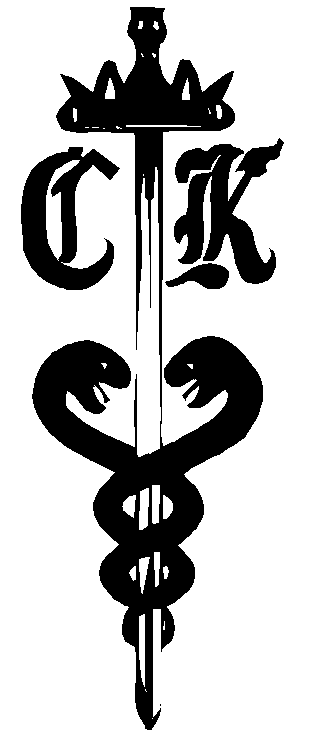 